«В регистр»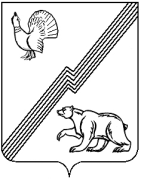 ДУМА ГОРОДА ЮГОРСКАХанты-Мансийского автономного округа – ЮгрыРЕШЕНИЕот 29 августа 2013 года                                                                                            № 45
О признании утратившим силу решения Думы города Югорска от 30.01.2007 № 3В соответствии с Федеральным законом от 06.10.2003 № 131-ФЗ «Об общих принципах организации местного самоуправления в Российской Федерации» и Уставом города Югорска,ДУМА ГОРОДА ЮГОРСКА:1. Признать утратившим силу решение Думы города Югорска от 30.01.2007 № 3 «Об определении прилегающих территорий, на которых не допускается розничная продажа алкогольной продукции с содержанием этилового спирта  более 15 процентов объема готовой продукции».2. Настоящее решение вступает в силу после его официального опубликования в газете «Югорский вестник».Глава города Югорска                                                                                                    Р.З. Салахов«29» августа 2013 года(дата подписания)